Відпочинкова зона 4 “Футбол/Баскетбол/Волейбол”Позначення на схемі парку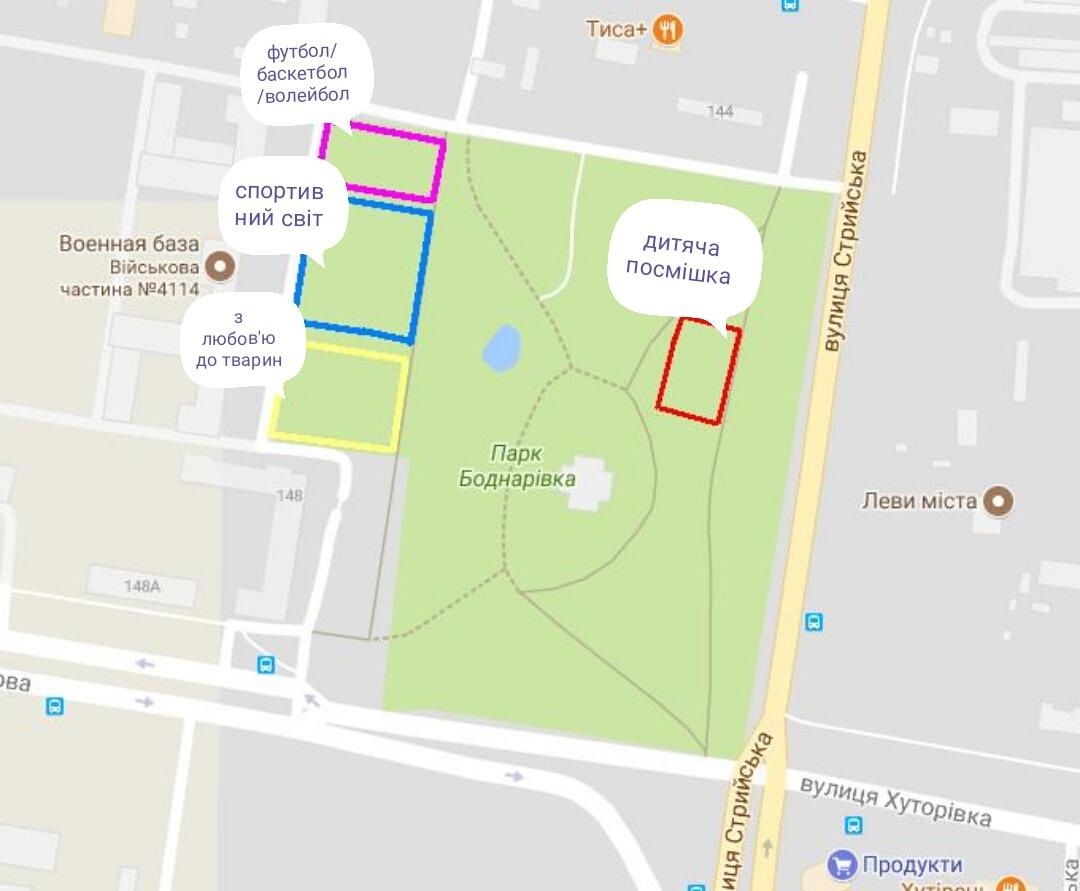 Фото пропонованого місця облаштування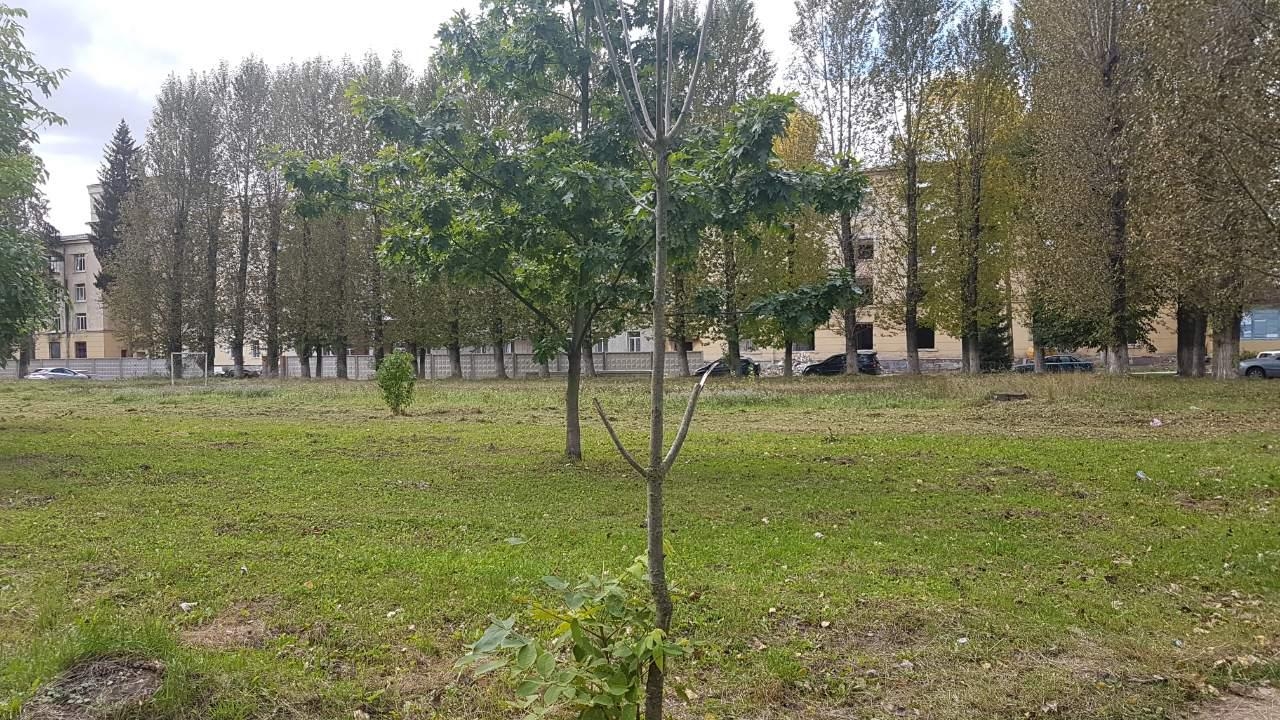 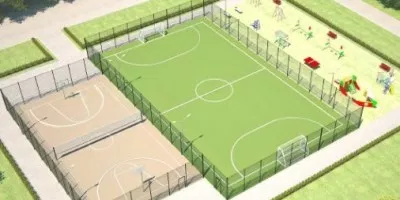 